St John Weekly Flyer- February 23, 2024REMINDER: Wed, Feb 28th- Camp Luther Chapel (10am)Wed, March 6th- PTL Meeting (4:15pm)Thurs, March 14th- School Board Meeting (5pm)Fri, March 22nd- End of Third QuarterSun, March 24th- Students Sing in Church/Palm SundayThurs, Mar 28th- No School/Maundy ThursdayFri, Mar 29th- No School/ Good FridaySun, Mar 31st- St John Sunrise Service/Youth Group Breakfast & AuctionOffice: Open scheduled school days from 8am until noon or by appt.Chapel: Wednesday Mornings @ 8:30amAdult Bible Study & Sunday School: Sunday Mornings at 9amCamp Luther Chapel:We are excited to have Camp Luther at Chapel next Wed! Students in 3rd-8th grade can complete an entry form for a chance to WIN a FREE summer camp! Fang’s Reading Club:We got to meet Fang T. Rattler from the Wisconsin Timber Rattlers Baseball team to learn about our 3rd Quarter reading incentive from Fang’s Reading Club - a free ticket to a Timber Rattlers game! Seroogy’s:Optional second round of Seroogys comes in today for distribution on today and Monday. Let Mr. Denkert know your pre-orders for fastest fulfillment. Thanks!Musical Props and CostumesThe big room has already begun preparations for the Grandparents Day Musical, "Tell Me The Truth." We are looking to borrow the following props and costumes:    -Transistor Radio		-Vinyl Floor Tile   -Corded Telephone		-Adult S/M/L 70s Style clothing   -Painters (people who can help paint sets) If you are able to help us out, please let Mrs. Denkert know.Book Fair VolunteersAfter a very successful first year, we are planning another book fair this year! With Mrs. Denkert awaiting the arrival of baby she is looking for people to help set up and run the book fair. The book fair will run from Sunday, April 28th to Sunday, May 4th;  she is looking for people who would be able to come help during recess (12:00-12:45pm), afterschool (3-5pm) during the week, and after church on Sunday. She is also looking for people to help decorate and set up the fair when the materials come in (TBD). If you are able to help out, please let Mrs. Denkert know.Mid-Week Lenten Services: Please join us on Wednesday nights for our Mid-Week Services. -4:30pm Trinity Mid-Week Lenten Service		-7pm St John Mid-Week Lenten Service Ice Skating!Northern Riders 4H has invited St John's to join them for Ice Skating at the Crawford Center on Sun, March 3rd from 3-5pm. It is open to everyone- $5 a person- skate rental included! Snacks and refreshments will be provided by Northern Riders. Thrivent Choice Dollars:Thank you for choosing St John Lutheran Church & St John Lutheran School for your Thrivent Choice Dollars!! We received $3,031 for 2023! Don't forget: 2023 Choice Dollars must be directed by March 31!!Thrivent Card Needed:The Youth Group is looking for your help. They will be having their Easter Breakfast and are looking for a Thrivent Action Team Card to help with their expenses. If you are able to help, please contact Sam Buchholz (216)906-8635.Raise Right:Would you like to save money on your tuition? Or support St John Church & School without spending additional money? If so, buy gift cards from your favorite brands to use for your daily puchases or give as a gifts through Raise Right. A percentage of your purchase is passed along to St John. By listing a student’s name as the name “fundraising for”, the percentage will be applied to their following school year’s tuition. No extra money spent. -Orders may be made online any time or by calling Sam at 216-906-8635! Sign up today at https://www.raiseright.com/ or download the RaiseRight App. Enrollment Code: 5A11F225956LAluminum Cans: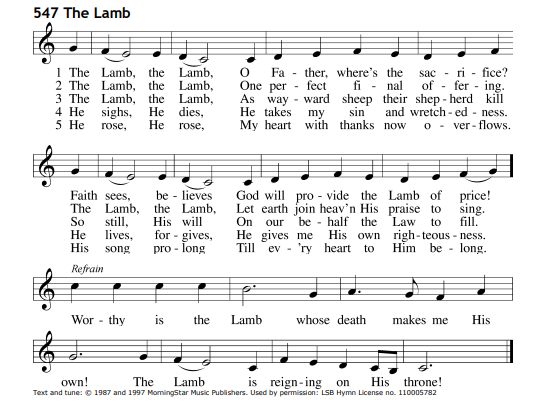 Thank you for donating your aluminum cans to St John. A collection bin is between the School & the Teacherage.  The Aluminum Can Recycling is sponsored by PTL.Chapel: Students and Staff attend Chapel every Wednesday mornings @ 8:30am! Parents are welcome to attend as well. We collect chapel offerings each week for a specific monthly cause. Please use the attached envelope for your child to bring in their chapel offering on Wednesdays.September & October- We raised $403.25 for Operation Christmas Child!November- We raised $99.08 for the Winnebago Mental Health Institute!December: Offerings will go to SAM25 with our St John School SAM25 Drive!January: Offerings will go to Pastor Schilling family- They lost 4 of their children to a tragic vehicle accident.  February: offerings will be given to Hearts For Jesus!School Office: The school office is located in the new narthex at the church. Standard office hours are Monday-Friday from 8am until noon on scheduled school days. Please ring the doorbell under the large canopy at church and the secretary will come to the door. The secretary is also available by email: stjohns@stjohnlutheranhayes.org or by phone (920)842-4443. 2024 Board of Education Member & Contact Info:Kayla Hischke 	608-669-3351			*via RemindCathy Rakow 	920-842-4550	920-590-1587	*via RemindKim Schowalter	920-618-1021			*via RemindLamers Bus Contact Information:Lamers provides all busing to and from St John except for the noon van for 4k. Lamers Contact Info: Peggy L. Gordon | Office: 920-842-2937 Ext. 10512Friendzy:March Catchphrase: “I Am Enough”Key Verses: “You did not choose me, but I chose you and appointed you so that you might go and bear fruit- fruit that will last- and so that whatever you ask in my name the Father will give you.” John 15:16 Memory Work: The Sixth Petition- And lead us not into temptation.What does this mean? God tempts no one. We pray in this petition that God would guard and keep us so that the devil, the world, and our sinful nature may not deceive us or mislead us into false belief, despair, and other great shame and vice. Although we are attacked by these things, we pray that we may finally overcome them and win the victory.SunMonTueWedThuFriSatFeb 25 Second Sunday in Lent8:30am Trinity Divine Service9am Adult Bible Class9am Sunday School10am St. John Divine ServiceFeb 267pm Dartball-Bonduel @ HayesFeb 271-4pm Quilting GroupFeb 288:30am Bible Study**10am Chapel**4:30pm Trinity Service           Mid-Week Service 7:00pm St. John Service           Mid-Week ServiceFeb 291School– Hot LunchGroup 523    Third Sunday in Lent8:30am Trinity Divine Service9am Adult Bible Class9am Sunday School10am St. John Divine Service12pm Dartball Tournament451-4pm Quilting Group68:30am Chapel9:15am Bible Study 4:15pm PTL Meeting4:30pm Trinity Service           Mid-Week Service 7:00pm St. John Service           Mid-Week Service 78School– Hot LunchGroup 29